ПРОЕКТ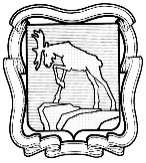 СОБРАНИЕ ДЕПУТАТОВ МИАССКОГО ГОРОДСКОГО ОКРУГА                                                         ЧЕЛЯБИНСКАЯ ОБЛАСТЬ     ТРИНАДЦАТАЯ СЕССИЯ СОБРАНИЯ ДЕПУТАТОВМИАССКОГО ГОРОДСКОГО ОКРУГА ШЕСТОГО СОЗЫВАРЕШЕНИЕ №от ___________21г.   Рассмотрев предложение председателя Контрольно-счетной палаты Миасского городского округа Т.Б. Рыжиковой об освобождении от должности заместителя Председателя Контрольно-счетной палаты Миасского городского округа, учитывая рекомендации постоянной комиссии по вопросам законности, правопорядка и местного самоуправления, в соответствии с Федеральным законом от 06.10.03г. №131-ФЗ «Об общих принципах организации местного самоуправления в Российской Федерации», Федеральным законом 07.02.11г. № 6-ФЗ «Об общих принципах организации и деятельности контрольно-счетных органов субъектов Российской Федерации и муниципальных образований» (в ред.  Федерального закона № 255-ФЗ от 01.07.21г.), а также Уставом Миасского городского округа, Собрание депутатов Миасского городского округаРЕШАЕТ:1. Досрочно освободить от должности на основании письменного заявления об увольнении заместителя Председателя Контрольно-счетной палаты Миасского городского округа   Леонову Е.В.  2. Председателю Контрольно-счетной палаты Миасского городского округа Рыжиковой Т.Б. расторгнуть трудовой договор с заместителем Председателя Контрольно-счетной палаты Миасского городского округа Леоновой Е.В. 30.09.21г.  3. Признать утратившим силу Решение Собрания депутатов Миасского городского округа от 10.04.20г. № 5 «О назначении заместителя Председателя Контрольно-счетной палаты Миасского городского округа».   4. Настоящее Решение вступает в силу со дня принятия.  5. Контроль исполнения настоящего Решения возложить на постоянную комиссию по вопросам законности, правопорядка и местного самоуправления.Председатель Собрания депутатов                                                                            Д.Г. Проскурин    ПОЯСНИТЕЛЬНАЯ ЗАПИСКАк проекту решения«Об освобождении от должности заместителя Председателя Контрольно-счетной палаты Миасского городского округа»В соответствии с пп. 14 п. 2 ст. 29 Устава Миасского городского округа «2. К полномочиям Собрания депутатов Округа также относятся: … 14. избрание, назначение и освобождение от должности Заместителя Председателя Собрания депутатов Округа, Заместителя Председателя Собрания депутатов Округа по вопросам социальной сферы и городского хозяйства, Председателя Контрольно-счетной палаты Округа, заместителя Председателя Контрольно-счетной палаты Округа, аудиторов Контрольно-счетной палаты Округа».Заместитель Председателя Контрольно-счетной палаты Миасского городского округа Леонова Елена Вячеславовна досрочно освобождается от должности на основании личного письменного заявления об увольнении. Таким образом, настоящий проект Решения направлен во исполнение действующего законодательства в части освобождения от должности должностных лиц Контрольно-счетной палаты Миасского городского округа – заместителя Председателя Контрольно-счетной палаты Миасского городского округа.Председатель Контрольно-счетной палаты МГО	                                                                          Т.Б. Рыжикова